CAÊN  BAÛN  THUYEÁTNHAÁT  THIEÁT  HÖÕU  BOÄ  TYØ  NAÏI  DAQUYEÅN  50Hoïc Xöù Thöù Ba: THOÏ THÖÙC AÊN TÖØ HOÏC GIAÑöùc Baïc-giaø-phaïm ôû thaønh Quaûng nghieâm, luùc ñoù ôû trong thaønh coù moät tröôûng giaû teân laø Sö töû tröôùc kia theo ngoaïi ñaïo, sau nghe Phaät thuyeát phaùp chöùng ñöôïc Sô quaû, thaáy ngheà noâng taïo nhieàu loãi neân boû ngheà. Tröôûng giaû tín kính Tam baûo, öa thích thuaàn thieän, thöôøng haønh boá thí, do daâng cuùng Tam baûo neân ñi ñeán choã ngheøo khoù. Luùc ñoù cuï thoï Xaù-lôïi-töû vaø Ñaïi Muïc-kieàn-lieân töø phöông khaùc ñeán truù xöù naøy gaëp tröôûng giaû môøi ñeán nhaø thoï thöïc, caùc Baø-la-moân cö só nghe roài lieàn cheâ traùch: “Tröôûng giaû Sö töû khi theo ngoaïi ñaïo, gia saûn phong phuù; töø khi tin Bí-soâ trôû neân ngheøo khoù, aùo khoâng ñuû che thaân, côm khoâng ñuû no mieäng. Ñuû bieát Thích töû khoâng phaûi laø choã quy y”. Hai toân giaû nghe roài lieàn ñem vieäc naøy baïch Phaät, Phaät baûo caùc Bí-soâ: “Neân baïch nhò yeát ma Hoïc gia cho tröôûng giaû sö töû. Neáu coù ai gioáng nhö theá cuõng neân taùc phaùp cho nhö sau: Nhoùm taêng nhö thöôøng leä, sai moät vò taùc baïch yeát ma nhö sau:Ñaïi ñöùc taêng laéng nghe, tröôûng giaû Sö töû naøy tín taâm aân troïng, yù öa thuaàn thieän, nhöõng gì ñaõ coù ñeàu ñem hueä thí, ñoái vôùi Tam khoâng coù taâm xeûn, ñoái vôùi nhöõng ngöôøi ñeán xin thaûy ñeàu caáp cho, vì theá gia saûn khaùnh taän. Neáu Taêng ñuùng thôøi ñeán, Taêng chaáp thuaän, Taêng nay taùc yeát ma Hoïc gia cho tröôûng giaû Sö töû. Baïch nhö vaäy.Vaên yeát ma chuaån theo vaên taùc baïch maø laøm. Neáu Bí-soâ bieát Taêng ñaõ taùc yeát ma hoïc gia roài thì khoâng neân ñeán nhaø ñoù thoï aåm thöïc… vaø noùi phaùp cho hoï. “Luùc ñoù hai toân giaû tuy ñaõ thoï thænh nhöng bieát Taêng ñaõ taùc phaùp neân khoâng ñeán phoù thöïc, Phaät baûo neáu ñaõ thoï thænh thì neân ñeán khoâng phaïm”. Hai toân giaû vaâng lôøi Phaät daïy ñeán phoù thænh, Luïc chuùng thaáy vaäy lieàn noùi vôùi nhau: “Tröôûng giaû luùc môùi Kieán ñeá cuõng thöôøngthænh chuùng ta, chuùng ta cuõng neân ñeán thoï thöïc”, noùi roài ñeán thoï thöïc, thöùc aên khoâng ñuû, treû con trong nhaø thieáu aên keâu khoùc, theá tuïc lieàn cheâ traùch, Bí-soâ thieåu duïc quôû traùch roài baïch Phaät, Phaät do nhaân duyeân naøy nhoùm hoïp caùc Bí-soâ… cho ñeán caâu: … Cheá hoïc xöù naøy cho caùc Bí-soâ nhö sau: “Neáu coù Bí-soâ bieát ñoù laø Hoïc gia, Taêng ñaõ taùc yeát ma Hoïc gia, Bí- soââ khoâng coù thoï thænh tröôùc maø ñeán nhaø ñoù thoï thöïc, töï tay thoï hai loaïi thuoäc trong naêm moùn aên Kha-ñaõn-ni vaø Boà-thieän-ni ñeå aên thì sau khi trôû veà truù xöù, Bí-soâ naøy neân ñeán choã caùc Bí-soâ ôû ngoaøi thoân xoùm noùi rieâng töøng v : Ñaïi ñöùc toâi phaïm aùc phaùp ñoái thuyeát, laø vieäc khoâng neân laøm, nay ñoái tröôùc ñaïi ñöùc thuyeát hoái”.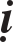 Sau khi Theá toân cheá hoïc xöù naøy roài, vôï tröôûng giaû noùi vôùi choàng: “Sau laâu nay khoâng thaáy coù Thaùnh giaû naøo ñeán?”, tröôûng giaû noùi: “Taêng bieát nhaø mình trôû neân ngheøo khoù neân taùc yeát ma Hoïc gia khoâng cho Bí- soâ ñeán”, ngöôøi vôï noùi: “Neáu vaäy thì gioáng nhö yeát ma uùp baùt, chuùng ta do ñaâu sanh phöôùc nghieäp?”, tröôûng giaû ñem vieäc naøy baïch Phaät, Phaät baûo caùc Bí-soâ: “Töø nay caùc Bí-soâ neân ñeán nhaø tröôûng giaû noùi phaùp khoâng phaïm”. Luùc ñoù caùc Bí-soâ vaâng lôøi Phaät daïy ñeán nhaø tröôûng giaû noùi phaùp, mang baùt khoâng vaøo laïi mang baùt khoâng ra khieán cho vôï choàng tröôûng giaû caûm thaáy aùy naùy, caùc Bí-soâ baïch Phaät, Phaät noùi khoâng neân mang baùt khoâng vaøo. Caùc Bí-soâ khaát thöïc xong môùi tôùi nhaø tröôûng giaû, aên xong, caùc treû con muoán aên thöùc aên dö, Bí-soâ khoâng cho chuùng lieàn khoùc, Bí-soâ baïch Phaät, Phaät noùi neân cho, Bí-soâ ñem heát baùnh traùi cho chuùng, chuùng mang ra ngoaøi, ngoaïi ñaïo thaáy hoûi thöø ñaâu coù, chuùng ñaùp laø thaùnh giaû cho, ngoaïi ñaïo noùi: “Sö töû nhaän phaàn ñem cho laïi daõ can, laáy bình naøy roùt qua bình noï cung caáp cho nhau”, caùc Bí-soâ baïch Phaät, Phaät noùi chæ neân cho phaàn ít. Coù ngöôøi ñem laù cho Bí-soâ loùt döôùi baùt, Bí-soâ khoâng nhaän, Phaät noùi neân nhaän. Luùc doù ôû thaønh Quaûng ng- hieâm, caùc Laät-coâ-tyø thaáy nhaø cuûa tröôûng giaû taøi saûn khaùnh taän beøn sai ngöôøi laøm coâng ñeán phuï giuùp caøy böøa khai khaån ruoäng ñaát boû hoang cuûa tröôûng giaû, sôû phi khoâng bao nhieâu nhöng laïi thu hoaïch ñöôïc gaáp boäi. Khoâng bao laâu sau gia caûnh sung tuùc hôn tröôùc, tröôûng giaû lieàn ñeán choã Phaät xin giaûi yeát ma, Phaät baûo tröôûng giaû: “Neân vaøo trong taêng baïch vôùi thöôïng toïa, sau khi Taêng nhoùm neân leã Taêng roài ñoái tröôùc Thöôïng toïa chaép tay baïch raèng: Ñaïi ñöùc taêng laéng nghe, con laø Sö töû ñoái vôùi Tam baûo coù loøng tin saâu, yù öa thích thuaàn thieän, thöôøng öa hueä thí. Do cuùng döôøng Tam baûo neân taøi saûn khaùnh taän, Taêng vì thöông xoùt neân taùc phaùp yeát ma Hoïc gia ñeå caùc Thaùnh chuùng khoâng ñeán nhaø con. Nay taøi thöïc sung tuùc trôû laïi neân con ñeán tröôùc Taêng xin giaûi yeát ma Hoïc gia,cuùi xin Taêng thöông xoùt giaûi yeát ma Hoïc gia, (3 laàn). Baïch roài leã Taêng lui ra. Luùc ñoù Taêng seû sai moät vò taùc yeát ma giaûi, sau khi taêng taùc phaùp giaûi yeát ma Hoïc gia roài, caùc Bí-soâ seõ ñeán nhaø tröôûng giaû thoï cuùng döôøng khoâng phaïm”.Neáu coù Bí-soâ laø chæ cho Luïc chuùng. Hoïc gia laø chæ cho ngöôøi tín kính Tam baûo ñaõ ñöôïc Kieán ñeá.Trong hoïc xöù naøy töôùng phaïm nhö theá naøo?Ñoái vôùi Hoïc gia maø taøi saûn ñaõ khaùnh taän, neáu Bí-soâ ñeán nhaø thoï hai loaïi cuûa naêm moùn aên Kha-ñaõn-ni vaø Boà-thieän-ni ñeàu phaïm vaø phaûi thuyeát hoái nhö trong giôùi treân, neáu Taêng ñaõ taùc phaùp giaûi yeát ma roài  thì thoï khoâng phaïm. Khoâng phaïm nöõa laø ngöôøi phaïm ban ñaàu hoaëc si cuoàng taâm loaïn bò thoáng naõo böùc baùch.Hoïc Xöù Thöù Tö: THOÏ THÖÏC NGOAØI TRUÙ XÖÙ A-LAN-NHAÕPhaät haï an cö ôû trong vöôøn Ña-caên thoï thaønh Kieáp-tyû-la-phaït- toát-ñoå, caùc Thích töû bieát caùc Bí-soâ ñaõ tieàn an cö xong, vaøo ngaøy 1boán thaùng taùm cuøng ñeán choã Phaät ñaûnh leã roài baïch Phaät: “Theá toân, saùng mai Thaùnh chuùng an cö xong, chuùng con seõ ñöa thöùc aên ñeán truù xöù cuùng döôøng, cuùi xin Phaät vaø Taêng thöông xoùt thoï nhaän”, Phaät im laëng nhaän lôøi, caùc Thích töû bieát Phaät nhaän lôøi roài lieàn ñaûnh leã roái ra veà. Saùng hoâm sau cho xe chôû ñaày thöùc aên ngon vaø baûo caùc thò nöõ ñi theo ñeå daâng cuùng thöùc aên, khoâng ngôø ñi ñeán giöõa ñöôøng gaëp giaëc cöôùp. Tuy töôùng soaùi giaëc ra lònh khoâng ñöôïc cöôùp ñoaït cuûa Thích ca nöõ nhöng boïn cöôùp khoâng nghe theo neân caùc Thích ca nöõ bò cöôùp ñoaït heát y phuïc, loä hình xaáu hoå phaûi aån mình trong buïi coû. Luùc ñoù luïc chuùng Bí-soâ khoâng bieát vì sao thöùc aên ñöa ñeán treã neân noùi vôùi nhau: “Chuùng ta neân ñi khaát thöïc, khoâng neân chôø ñôïi nöõa”, ñi ñeán nöûa ñöôøng thì gaëp xe chôû thöùc aên nhöng khoâng thaáy ngöôøi beøn keâu hoûi coù ai khoâng, caùc thò nöõ töø trong buïi coû noùi voïng ra: “Chuùng toâi bò giaëc cöôùp ñoaït heát y phuïc neân khoâng theå ra ñöôïc, thöùc aên trong xe cöù tuøy yù laáy aên”. Luïc chuùng nghe roài lieàn noùi: “Chuùng ta nhö thaân toäc cuûa caùc ngöôøi coù gì phaûi xaáu hoå, haõy böôùc ra ñaây trao thöùc aên cho chuùng ta”, caùc thò nöõ ñaønh phaûi loä hình böôùc ra trao thöùc aên, Luïc chuùng aên no roài ñi. Sau ñoù caùc Thích töû ñeán thaáy caùc thò nöõ bò cöôùp beøn bao vaây boán phía baét boïn cöôùp ñònh tröøng trò, caùc thò nöõ noùi: “Töôùng soaùi giaëc khoâng coù taâm cöôùp ñoaït chuùng toâi”, töôùng soaùi giaëc ñöôïc tha beøn xin caùc Thích töû tha toäi cho boïn cöôùp voâ yù thöùc, caùc Thích töû tha toäi cheát cho boïn cöôùp roài lieàn ñöa thöùc aên ñeán cho caùc Bí-soâ. Luùc ñoù caùc thò nöõ khoâng ñöa thöùc aên cho Luïc chuùng, caùc Thích töû hoûi taïi sao, caùc thònöõ ñaùp laø ñaõ aên tröôùc roài, lieàn ñam vieäc treân keå laïi, caùc Thích töû nghe roài ñeàu cheâ traùch, sau ñoù noùi vôùi caùc Bí-soâ: “Taïi sao nôi ñöôøng hieåm coù giaëc cöôùp, caùc Thaùnh giaû khoâng baùo cho bieát tröôùc ñeå chuùng toâi traùnh bò cöôùp?”, caùc Bí-soâ ñem vieäc naøy baïch Phaät, Phaät noùi: “ÔÛ nôi ñöôøng hieåm neân sai Bí-soâ thaønh töïu naêm phaùp: khoâng thöông, khoâng giaän, khoâng sôï, khoâng si vaø bieát roõ ñöôøng ñi ñeå laøm ngöôøi coi giöõ. Tröôùc heát neân hoûi, neáu ñaùp laø coù theå thì neân baïch nhò yeát ma sai. Bí-soâ coi giöõ naøy coù haønh phaùp nhö sau: Bí-soâ naøy phaûi quan saùt boán höôùng chung quanh chuøa trong phaïm vi nöûa Du thieän na, neáu thaáy coù nguy hieåm thì neân un khoùi hoaëc treo phöôùn, hoaëc raûi laù caây ngang giöõa ñöôøng hoaëc vieát baûng ñeå baùo cho bieát. Neáu khoâng haønh theo ñaây thì phaïm toäi AÙc-taùc. Neáu vò coi giöõ naøy caàn thì neân aên tieåu thöïc tröôùc, giöõa tröa caàn thì neân sai moät Bí-soâ khaùc ñöa côm ñeán”. Luùc ñoù caùc Bí-soâ bieát Luïc chuùng ôû ngoaøi chuøa nôi choã nguy hieåm maø baûo caùc thò nöõ loä hình ra trao thöùc aên cho mình aên, lieàn cheâ traùch roài baïch Phaät, Phaät do nhaân duyeân naøy nhoùm hoïp caùc Bí-soâ… cho ñeán caâu: … Cheá hoïc xöù naøy cho caùc Bí-soâ nhö sau: “Neáu Bí-soâ ôû truù xöù coù khuûng boá nôi A-lan-nhaõ, tröôùc khoâng coù ngöôøi quan saùt vieäc hieåm naïn maø ôû ngoaøi truù xöù thoï thöùc aên ñeå aên thì sau khi trôû veà truù xöù neân ñeán choã caùc Bí-soâ noùi rieâng töøng v raèng: ñaïi ñöùc, toâi ñaõ phaïm aùc phaùp ñoái thuyeát, laø vieäc khoâng neân laøm, nay toâi ñoái tröôùc ñaïi ñöùc thuyeát hoái. Ñaây laø phaùp ñoái thuyeát”.Neáu Bí-soâ laø chæ cho Luïc chuùng. Töôùng phaïm trong hoïc xöù naøy laø: Bí-soâ ôû choã nguy hieåm, khoâng coù ngöôøi coi giöõ khôûi töôûng khoâng coù ngöôøi coi giöõ vaø nghi ñeàu phaïm boån toäi, neáu coù ngöôøi coi giöõ thì khoâng phaïm. Khoâng phaïm nöõa laø ngöôøi phaïm ban ñaàu hoaëc si cuoàng taâm loaïn bò thoáng naõo böùc baùch.I.	CHUÙNG HOÏC PHAÙPPhaät ôû trong röøng Thi loäc thaønh Baø-la-neâ-tö choã Tieân nhôn ñoïa xöù, luùc ñoù naêm Bí-soâ tuy ñaõ xuaát gia nhöng vaãn coøn maëc y phuïc cuûa theá tuïc neân oai nghi hieån baøy khoâng coù ñoan nghieâm. Phaät thaáy roài lieàn suy nghó: “Quaù khöù chö Phaät ñaõ daïy caùc Thinh vaên maëc y phuïc nhö theá naøo”, vöøa khôûi nghó nhö vaäy, chö thieân lieàn hieän ra tröôùc Phaät baïch raèng: “Maëc y phuïc gioáng nhö trôøi Tònh cö”, Phaät lieàn duøng thieân nhaõn quaùn thaáy ñuùng nhö lôøi chö thieân noùi neân baûo naêm Bí-soâ: “Töø nay neân gioáng nhö trôøi Tònh cö maëc Neâ-baø-san nghieâm chænh”.Sau ñoù Luïc chuùng Bí-soâ maëc y quaù cao khoâng coù teà chænh, caùc Baø- la-moân cö só ñeàu cheâ cöôøi noùi: “Caùc Bí-soâ maëc y khoâng teà chænh gioángnhö ngöôøi khoâng bieát xaáu hoå”, caùc Bí-soâ nghe roài lieàn baïch Phaät, Phaät noùi: “Khoâng neân maëc y quaù cao, caàn neân hoïc”. Luïc chuùng sau ñoù laïi maëc y quaù thaáp, cuõng bò cheâ traùch neân Phaät daïy: “Khoâng ñöôïc maëc y quaù thaáp nhö naøng daâu môùi, caàn neân hoïc”. Hoaëc coù Bí-soâ maëc y ñeå phía tröôùc ruõ daøi xuoáng nhö voøi voi, laïi bò cheâ traùch neân Phaät daïy: “Khoâng neân ñeå phía tröôùc ruõ daøi xuoáng”; hoaëc coù Bí-soâ maëc y xeáp nhoû laïi cuõng bò ngöôøi tuïc cheâ traùch neân Phaät daïy: “Khoâng neân maëc y xeáp nhoû nhö laù caây Ña la”; hoaëc coù Bí-soâ khi maëc y tuï laïi moät goùc roài laät qua eo löng gioáng nhö ñaàu raén, bò ngöôøi tuïc cheâ traùch neân Phaät daïy: “Khoâng neân laät ngöôïc y gioáng nhö ñaàu raén”; hoaëc coù Bí-soâ naém cheùo y vo troøn laïi gioáng nhö traùi troøn, bò ngöôøi tuïc cheâ traùch neân Phaät daïy: “Khoâng neân maëc y vo troøn laïi nhö traùi troøn”. Cho neân Phaät cheá hoïc xöù:Maëc quaàn aùo teà chænh, caàn neân hoïc.Khoâng maëc y cao quaù, caàn neân hoïc.Khoâng maëc y thaáp quaù, caàn neân hoïc.Khoâng maëc y nhö voøi voi, caàn neân hoïc.Khoâng maëc y nhö ñaàu raén, caàn neân hoïc.Khoâng maëc y nhö laù caây Ña la, caàn neân hoïc.Khoâng maëc y vo troøn nhö traùi troøn, caàn neân hoïc.Maëc ba y ngay ngaén, caàn neân hoïc.Phaät ôû röøng Theä-ña thaønh Thaát-la-phieät, luùc ñoù Luïc chuùng che ñaàu vaøo nhaø baïch y, bò ngöôøi tuïc cheâ traùch neân Phaät daïy: “Khoâng neân che ñaàu vaøo nhaø baïch y”; sau ñoù luïc chuùng laïi laät ngöôïc moät beân y vaøo nhaø theá tuïc, bò cheâ traùch neân Phaät daïy: “Khoâng neân laät ngöôïc y vaøo nhaø baïch y”; luïc chuùng laïi laät ngöôïc hai beân y vaøo nhaø baïch y, bò cheâ traùch neân Phaät daïy: “Khoâng neân laät ngöôïc hai beân y”; luïc chuùng sau ñoù choáng naïnh vaøo nhaø baïch y, bò cheâ traùch, Phaät daïy: “Khoâng neân choáng naïnh vaøo nhaø baïch y”; Luïc chuùng ñi choaøng vai vaøo nhaø baïch y, bò cheâ traùch neân Phaät daïy: “Khoâng ñöôïc ñi choaøng vai vaøo nhaø baïch y”. Cho neân Phaät cheá hoïc xöù:Khoâng neân che ñaàu vaøo nhaø baïch y, caàn neân hoïc.Khoâng neân laät ngöôïc moät beân y vaøo nhaø baïch y, caàn neân hoïc.Khoâng neân laät ngöôïc hai beân y vaøo nhaø baïch y, caàn neân hoïc.Khoâng neân choáng naïnh vaøo nhaø baïch y, caàn neân hoïc.Khoâng neân choaøng vai ñi vaøo nhaø baïch y, caàn neân hoïc.Phaät ôû röøng Theä-ña, luùc ñoù Luïc chuùng ñi nhaûy xoåm vaøo nhaø baïch y, bò ngöôøi tuïc cheâ traùch neân Phaät daïy: “Khoâng neân ñi nhaûy xoåm vaøo nhaø baïch y”; hoaëc coù Bí-soâ vöøa ñi vöøa nhaûy vaøo nhaø baïch y, bò cheâtraùch, Phaät daïy: “Khoâng ñöôïc vöøa ñi vöøa nhaûy”; hoaëc coù Bí-soâ ñi chaân nghieâng ngöõa vaøo nhaø baïch y, bò cheâ traùch, Phaät daïy: “Khoâng neân ñi chaân nghieâng ngöõa vaøo nhaø baïch y”; hoaëc coù Bí-soâ ñi khom ngöôøi vaøo nhaø baïch y, bò cheâ traùch, Phaät daïy:Khoâng ñöôïc ñi khom ngöôøi vaøo nhaø baïch y. Cho neân Phaät cheá hoïc xöù:Khoâng ñöôïc ñi nhaûy xoåm vaøo nhaø baïch y, caàn neân hoïc.Khoâng ñöôïc vöøa ñi vöøa nhaûy vaøo nhaø baïch y, caàn neân hoïc.Khoâng ñöôïc ñi chaân ngöõa nghieâng vaøo nhaø baïch y, caàn neânhoïc.Khoâng ñöôïc ñi khom ngöôøi vaøo nhaø baïch y, caàn neân hoïc.Phaät ôû röøng Theä-ña, luùc ñoù Luïc chuùng ñi laéc mình vaøo nhaø baïchy, bò cheâ traùch, Phaät daïy: “Khoâng ñöôïc ñi laéc mình vaøo nhaø baïch y”; hoaëc coù Bí-soâ ñi ñaùnh ñöa caùnh tay vaøo nhaø baïch y, bò cheâ traùch, Phaät daïy: “khoâng ñöôïc ñi ñaùnh ñöa caùnh tay vaøo nhaø baïch y”; hoaëc coù Bí-soâ luùc laéc ñaàu ñi vaøo nhaø baïch y, bò cheâ traùch, Phaät daïy: “Khoâng ñöôïc luùc laéc ñaàu ñi vaøo nhaø baïch y”; hoaëc coù caùc Bí-soâ keà saùt vai nhau ñi vaøo nha baïch y, bò cheâ traùch, Phaät daïy: “Khoâng ñöôïc ñi keà saùt vai nhau vaøo nhaø baïch y”; hoaëc coù caùc Bí-soâ naém tay nhau ñi vaøo nhaø baïch y, bò cheâ traùch, Phaät daïy: “Khoâng ñöôïc ñi naém tay vaøo nhaø baïch y”. Cho neân Phaät cheá hoïc xöù:Khoâng ñöôïc ñi laéc mình vaøo nhaø baïch y, caàn neân hoïc.Khoâng ñöôïc ñi ñaùnh ñöa caùnh tay vaøo nhaø baïch y, caàn neân hoïc.Khoâng ñöôïc luùc laéc ñaàu ñi vaøo nhaø baïch y, caàn neân hoïc.Khoâng ñöôïc ñi keà saùt vai nhau vaøo nhaø baïch y, caàn neân hoïc.Khoâng ñöôïc naém tay nhau ñi vaøo nhaø baïch y, caàn neân hoïc.Phaät ôû röøng Theä-ña, luùc ñoù Luïc chuùng vaøo nhaø baïch y, chuû nhaø chöa môøi ngoài lieàn töï yù ngoài, bò ngöôøi tuïc cheâ traùch, Phaät cheá hoïc xöù:ÔÛ trong nhaø baïch y chöa ñöôïc môøi ngoài, khoâng neân voäi ngoài, caàn neân hoïc.Phaät ôû röøng Theä-ña thaønh Thaát-la-phieät, luùc ñoù Luïc chuùng vaøo nhaø baïch y khoâng kheùo quaùn saùt voäi ngoài, bò cheâ traùch, Phaät lieàn cheá hoïc xöù:ÔÛ trong nhaø baïch y khoâng kheùo quaùn saùt, khoâng neân voäi ngoài, caàn neân hoïc.Luùc ñoù Theá toân qua möôøi hai naêm sau môùi ñeán thaønh Kieáp-tyû-la- phaït-toát-ñoå, ngaøy thöù nhaát thoï thöïc ôû vöông cung, ngaøy thöù hai thoï cuùng döôøng trong cung cuûa Phaät tröôùc kia. Khi Phaät vaø chuùng taêng thoï thöïc,phu nhôn Cuø-ty töï tay daâng cuùng thöùc aên, thaáy cuï thoï OÂ-ñaø-di khoâng kheùo nhieáp thaân, phu nhôn khoâng vöøa yù; thôøi gian sau OÂ-ñaø-di moät mình ñeán trong cung, phu nhôn môøi ngoài nôi gheá hö muïc, OÂ-ñaø-di vöøa buoâng mình ngoài xuoáng, chieác gheá lieàn gaõy neân teù ngaõ xuoáng ñaát, nhôn ñoù bò cheâ traùch, Phaät cheá hoïc xöù:Neáu Bí-soâ ôû nhaø theá tuïc khi ngoài phaûi xem xeùt tröôùc, khoâng neân voäi buoâng thaân ngoài xuoáng, caàn neân hoïc.Hoaëc coù Bí-soâ ôû trong nhaø theá tuïc ngoài treùo chaân hay ngoài choàng goùt chaân caû trong laãn ngoaøi, hoaëc ngoài co chaân laïi, hoaëc ngoài duoãi chaân ra, hoaëc loä thaân ngoài khieán theá tuïc cheâ traùch, Phaät noùi khoâng ñöôïc nhö vaäy vaø cheá hoïc xöù:ÔÛ trong nhaø baïch y khoâng ñöôïc ngoài treùo chaân, caàn neân hoïc.ÔÛ trong nhaø baïch y khoâng ñöôïc ngoài choàng goùt chaân, caàn neânhoïc.ÔÛ trong nhaø baïch y khoâng ñöôïc ngoài co chaân laïi, caàn neân hoïc.ÔÛ trong nhaø baïch y khoâng ñöôïc ngoài duoãi chaân ra, caàn neân hoïc.ÔÛ trong nhaø baïch y khoâng ñöôïc ngoài loä thaân, caàn neân hoïc.Phaät ôû nuùi Giang trö, luùc ñoù coù moät thí chuû thænh Phaät vaø taêng veànhaø thoï thöïc, ngöôøi doïn ñöa thöùc aên khoâng kheùo duïng taâm lôõ tay laøm rôùt moät vaät troøn, Bí-soâ khoâng cung kính hoä baùt neân bò beå neân Phaät cheá hoïc xöù:Phaûi cung kính thoï thöïc, caàn neân hoïc.Phaät ôû nuùi Giang trö, luùc ñoù Luïc chuùng vaøo nhaø cuûa tröôûng giaû Boà ñeà khaát thöïc, tröôûng giaû sôùt thöùc aên ñaày baùt, Luïc chuùng thoï côm ñaày roài laïi thoï canh, baùt ñaày traøn chaûy ra ngoaøi dô ñaát neân bò cheâ traùch, nhaân ñaây Phaät cheá hoïc xöù:Khoâng ñöôïc thoï côm ñaày baùt laïi thoï theâm canh rau khieán baùt ñaày traøn chaûy ra ngoaøi. Neân thoï thöùc aên caùch döôùi mieäng baùt khoaûng moät ngoùn tay, duïng yù thoï thöïc, caàn neân hoïc.Hoaëc coù Bí-soâ thöùc aên chöa ñöa ñeán lieàn ñöa baùt ra tröôùc ñôïi, nhö ngöôøi ñoùi caàu xin neân bò cheâ traùch. Phaät nhaân ñaây cheá hoïc xöù:Ngöôøi doïn ñöa thöùc aên chöa ñöa ñeán chôù ñöa baùt ra tröôùc ñôïi, caàn neân hoïc.Hoaëc coù Bí-soâ khi aên hieän töôùng kieâu maïn, hoaëc khi aên vaét mieáng côm quaù lôùn hay quaù nhoû bò cheâ traùch neân Phaät cheá hoïc xöù:Neân cung kính khi aên, caàn neân hoïc.Khoâng neân aên vôùi vaét côm quaù lôùn hay quaù nhoû, nghieâm chænh khi aên, caàn neân hoïc.Phaät ôû thaønh Thaát-la-phieät, luùc ñoù coù thí chuû thænh Phaät vaø Taêng veà nhaø thoï thöïc, Bí-soâ OÂ-ba-nan-ñaø vaø Bí-soâ Ma-ha-la ngoài gaàn nhau, OÂ-ba-nan-ñaø thaáy Ma-ha-la haù mieäng to maø laïi ngöôùc nhìn leân neân laáy vieân ñaát neùm vaøo trong mieäng vaø noùi aên caùi naøy. Nhaân vieäc naøy Phaät cheá hoïc xöù:Neáu thöùc aên chöa ñöa ñeán mieäng thì khoâng neân haù mieäng tröôùc, caàn neân hoïc.Phaät ôû thaønh Thaát-la-phieät, luùc ñoù coù thí chuû thænh Phaät vaø Taêng veà nhaø thoï thöïc, Luïc chuùng ngaäm thöùc aên noùi chuyeän bò ngöôøi tuïc cheâ traùch; laïi coù tröôøng hôïp ôû nhaø thí chuû thoï canh rau roài sôï aên khoâng ñuû neân laáy côm phuû canh mong ñöôïc theâm nöõa neân bò ngöôøi tuïc cheâ traùch. Phaät nhaân vieäc naøy cheá hoïc xöù:Khoâng ñöôïc ngaäm côm noùi chuyeän, caàn neân hoïc.Khoâng ñöôïc laáy côm phuû leân canh rau ñeå mong ñöôïc theâm nöõa, caàn neân hoïc.Luùc ñoù coù thí chuû thænh Bí-soâ thoï thöïc, thöùc aên quaù ngoït thì Luïc chuùng chaéc löôõi noùi laø quaù chua; hoaëc thöùc aên quaù chua laïi xuyùt xoa noùi laø quaù ngoït; hoaëc thöùc aên quaù noùng laïi haø hôi noùi laø quaù laïnh; hoaëc thöùc aên quaù nguoäi laïi thoåi phuø phuø noùi laø quaù noùng… noùi ñaûo ngöôïc nhö vaäy laø coá yù laøm phieàn loøng thí chuû neân Phaät cheá hoïc xöù:Khoâng ñöôïc chaéc löôõi khi aên, caàn neân hoïc.Khoâng ñöôïc xuyùt xoa khi aên, caàn neân hoïc.Khoâng ñöôïc haø hôi khi aên, caàn neân hoïc.Khoâng ñöôïc thoåi phuø phuø khi aên, caàn neân hoïc.Luùc ñoù Luïc chuùng thoï thænh thöïc, duøng tay böôi côm vaø thöùc aên ra; hoaëc cheâ thöùc aên dôû; hoaëc doàn thöùc aên ôû hai beân maù roài nhai töø töø; hoaëc aên phaân nöûa chöøa laïi phaân nöûa; hoaëc le löôõi lieám moâi mieäng khi aên… ñeàu bò ngöôøi tuïc cheâ traùch neân Phaät cheá hoïc xöù:Khoâng ñöôïc duøng tay böôi thöùc aên, caàn neân hoïc.Khoâng ñöôïc cheâ bai thöùc aên, caàn neân hoïc.Khoâng ñöôïc doàn thöùc aên ôû hai beân maù, caàn neân hoïc.Khoâng ñöôïc aên phaân nöûa chöøa laïi phaân nöûa, caàn neân hoïc.Khoâng ñöôïc le löôõi lieám moâi mieäng khi aên, caàn neân hoïc.Phaät ôû thaønh Thaát-la-phieät, luùc ñoù coù thí chuû tröôùc kia quy y vôùi ngoaïi ñaïo loä hình, sau sanh taâm tín kính Tam baûo neân thænh Phaät vaø Taêng veà nhaø thoï thöïc, thí chuû doïn ñöa caùc moùn aên nhö baùnh boät, rau caûi…, Luïc chuùng cheâ thöùc aên neân laáy baùnh boät naën thaønh töôïng Toát ñoå ba roài laáy rau caûi phuû leân, noùi vôùi nhau: “Ñaây laø thaùp cuûa ngoaïi ñaïo loähình Boå-thích-noa”, noùi roài laáy töôïng thaùp naøy aên khieán rau caûi phuû ôû treân rôùt xuoáng, lieàn noùi vôùi nhau: “Thaùp cuûa ngoaïi ñaïo loä hình suïp ñoå”, thí chuû thaáy haønh ñoäng naøy roài khoâng coøn quy kính Tam baûo nöõa neân Phaät cheá hoïc xöù:Khi aên khoâng ñöôïc naën hình Toát-ñoå-ba ñeå aên, caàn neân hoïc.Luùc ñoù Luïc chuùng thoï ngöôøi khaùc thænh thöïc, thöùc aên ngon dính nôi tay lieàn le löôõi lieám; hoaëc raûy tay dô; hoaëc raûy baùt dô khieán nöôùc thöùc aên trong baùt vaêng dính dô y phuïc cuûa ngöôøi khaùc, nhöõng tröôøng hôïp nhö vaäy Phaät ñeàu daïy khoâng neân laøm, caàn neân hoïc. Sau ñoù coù thí chuû thænh thöïc khi doïn ñöa thöùc aên noùi raèng: “Coøn nhieàu thöùc aên ngon, khoâng neân thoï nhieàu baùnh boät”, Luïc chuùng khoâng tin neân thoï nhieàu baùnh boät, sau thaáy thöùc aên ngon ñöa ñeán muoán boû baùnh boät ñaõ thoï, thaáy moät Bí-soâ Ma-ha-la ngoài gaàn ñang nhìn quanh boán phía beøn boû baùnh boät vaøo ñaày baùt cuûa Ma-ha-la, khieán vò naøy khoâng theå thoï ñöôïc thöùc aên ngon ñöa ñeán. Phaät nhaân vieäc naøy cheá hoïc xöù:Thöôøng xem nôi baùt khi aên, caàn neân hoïc.Luùc ñoù Luïc chuùng Bí-soââ nhìn sang baùt cuûa Bí-soâ ngoài gaàn thaáy thöùc aên ñaày baùt lieàn khôûi taâm khinh maïn pheâ bình laø aên nhieàu. Phaät nhaân vieäc naøy cheá hoïc xöù:Khoâng neân khôûi taâm khinh maïn nhìn vaøo baùt cuûa ngöôøi ngoài gaàn, caàn neân hoïc.Luùc ñoù luïc chuùng duøng tay khoâng saïch caàm bình nöôùc saïch khieán ruoài tranh nhau bu ñeán, bò thí chuû cheâ traùch neân Phaät cheá:Khoâng ñöôïc duøng tay dô caàm bình saïch, caàn neân hoïc. Luùc ñoù Luïc chuùng thoï thöïc trong nhaø cuûa tröôûng giaû Boà ñeà ôû nuùi Giang trö, aên xong ñem nöôùc röûa baùt ñoå treân ñaát saïch, bò thí chuû cheâ traùch neân Phaät cheá hoïc xöù:Khoâng ñöôïc ñoå nöôùc röûa baùt ôû trong nhaø baïch y, tröø tröôøng hôïp ñaõ hoûi ngöôøi chuû, caàn neân hoïc.Phaät ôû thaønh Thaát-la-phieät, luùc ñoù coù haøi nhi cuûa moät Baø-la-moân bò bònh, ngöôøi baïn thaân laø moät OÂ-ba-saùch-ca baûo Baø-la-moân ñeán trong röøng Theä-ña xin nöôùc röûa baùt cuûa Bí-soâ veà taém cho beù seõ ñöôïc khoûi bònh. Baø-la-moân naøy nghe theo lôøi ñeán trong röøng Theä-ña gaëp OÂ-ba- nan-ñaø lieàn xin nöôùc röûa baùt, OÂ-ba-nan-ñaø laáy nöôùc côm thöùc aên dö trong baùt ñöa, Baø-la-moân thaáy nöôùc dô khôûi taâm nhôøm gôùm noùi raèng: “Con ta thaø cheát chöù khoâng duøng nöôùc do baån naøy cho noù taém”. Caùc Bí-soâ ñem vieäc naøy baïch Phaät, Phaät daïy: “Khoâng neân ñem nöôùc röûa baùt dô ñöa cho ngöôøi, neáu coù ngöôøi ñeán xin thì neân röûa baùt saïch roài ñoå nöôùcthanh tònh vaøo, tuïng ba bieán keä chuù A-lôïi-sa roài trao cho hoï. Nöôùc naøy uoáng hay röûa ñeàu coù theå tröø vaïn bònh”. (A-lôïi-sa laø keä tuïng do Phaät noùi ra trong Thaùnh giaùo, khi ñoïc tuïng coù oai löïc lôùn, caùc kinh luaät khaùc goïi laø Giaø-tha. Khi ôû trong soâng ao, khi taém röûa, uoáng nöôùc… cho ñeán lau queùt thaùp mieáu neáu thöôøng tuïng keä chuù Giaø-tha thì ñöôïc phöôùc. Vì gaàn ñaây phaùp chuùng ít thöïc haønh neân ôû ñaây chuù thích laø trong Thaùnh giaùo coù Giaø-tha, nhö coù baøi tuïng nhö sau:“Nguõ duïc laïc theá gian, Hoaëc laø chö thieân laïc, So vôùi Aùi taän laïc,Ngaøn phaàn khoâng baèng moät . Do Taäp hay sanh Khoå,Nhôn Khoå laïi sanh Taäp, Taùm Thaùnh ñaïo vöôït qua, Ñeán coõi dieäu Nieát-baøn.Ngöôøi ñaõ laøm boá thí, AÉt seõ ñöôïc nghóa lôïi, Neáu vì vui neân thí, Sau seõ ñöôïc an laïc”.Phaät cheá hoïc xöù:Khoâng ñöôïc duøng thöùc aên dö ñeå vaøo nöôùc trong baùt, caàn neânhoïc.Luùc ñoù Bí-soâ ñeå baùt treân ñaát, khoâng coù loùt ôû döôùi, bò cheâ traùch laølaøm cho baùt mau beå; laïi coù Bí-soâ ñöùng röûa baùt lôû tay laøm rôùt beå; laïi coù Bí-soâ ñeå baùt treân söôøn doác nguy hieåm, Phaät baûo khoâng neân; laïi coù Bí-soâ ngöôïc doøng nöôùc soâng chaûy maïnh höùng nöôùc laøm baùt bò beå neân Phaät cheá hoïc xöù:Khoâng ñöôïc ñeå baùt ôû treân ñaát maø khoâng coù vaät loùt ôû döôùi, caàn neân hoïc.Khoâng ñöôïc ñöùng röûa baùt, caàn neân hoïc.Khoâng ñöôïc ñeå baùt ôû nôi söôøn doác nguy hieåm, caàn neân hoïc.Khoâng ñöôïc ngöôïc doøng nöôùc chaûy maïnh höùng nöôùc, caàn	neânhoïc.Luùc ñoù Luïc chuùng ñöùng noùi phaùp cho ngöôøi ngoài nghe, caùc Baø-la-moân cu só tònh tín cheâ traùch: “Theá toân trong voâ löôïng kieáp sieâng tu khoå haïnh, boá thí ñaàu maét… ñeå caàu phaùp naøy, taïi sao caùc vò laïi vì ngöôøi taâm kieâu maïn ngoài maø noùi ñöùng noùi phaùp”, Phaät baûo khoâng neân; laïi  coù ngöôøi bònh khoâng theå ñöùng laâu nghe phaùp, Phaät noùi: “neáu laø   ngöôøibònh thì trong caùc tröôøng hôïp nhö naèm, ngoài, choã cao, choã thaáp, ôû döôøng chaùnh, ñöôøng phuï cho ñeán ñi xe, mang giaøy deùp, truøm ñaàu, ñoäi maõo, ñeo anh laïc, caàm duø, caàm ñao, tröôïng, maëc giaùp truï… vì hoï noùi phaùp ñeàu khoâng phaïm”, Phaät cheá hoïc xöù nhö sau:Ngöôøi ngoài mình ñöùng khoâng neân vì noùi phaùp, tröø bònh, caàn neânhoïc.Ngöôøi naèm mình ngoài khoâng ñöôïc vì noùi phaùp, tröø bònh, caàn neânhoïc.Ngöôøi ngoài choã cao mình ngoài choã thaáp khoâng neân vì noùi phaùp,tröø bònh, caàn neân hoïc.Ngöôøi ñi tröôùc mình ñi sau, khoâng neân vì noùi phaùp, tröø bònh, caàn neân hoïc.Ngöôøi ñi ñöôøng chaùnh mình ñi ñöôøng phuï, khoâng neân vì noùi phaùp, tröø bònh, caàn neân hoïc.Khoâng ñöôïc noùi phaùp cho ngöôøi truøm ñaàu, ngöôøi laät ngöôïc y moät beân, ngöôøi laät ngöôïc y hai beân, ngöôøi choáng naïnh, ngöôøi choaøng vai, tröø bònh, caàn neân hoïc.Khoâng ñöôïc noùi phaùp cho ngöôøi côõi voi, ngöôøi côõi ngöïa, ngöôøi ñi kieäu, ngöôøi ñi xe, tröø bònh, caàn neân hoïc.Khoâng ñöôïc noùi phaùp cho ngöôøi mang guoác, mang giaøy deùp, mang uûng, tröø bònh, caàn neân hoïc.Khoâng ñöôïc noùi phaùp cho ngöôøi ñoäi maõo, ngöôøi truøm khaên, ngöôøi buùi toùc, ngöôøi quaán ñaàu, ngöôøi ñeo traøng hoa, tröø bònh, caàn neân hoïc.Khoâng ñöôïc noùi phaùp cho ngöôøi caàm duø, tröø bònh, caàn neân hoïc.Phaät ôû thaønh Kieáp-tyû-la-phaït-toát-ñoå luùc ñoù OÂ-ba-nan-ñaø ñöùng tieåu tieän bò ngöôøi tuïc cheâ traùch, Phaät noùi khoâng neân vaø cheá:Khoâng ñöôïc ñöùng tieåu tieän, tröø bònh, caàn neân hoïc.Sau ñoù OÂ-ba-nan-ñaø thaáy coû xanh töôi neân ñeán xin nhöng ngöôøi chuû khoâng cho, OÂ-ba-nan-ñaø beøn uoáng thuoác xoå, xoå ñaày trong boâ roài ban ñeâm leùn ñem raûi treân coû xanh ñoù, saùng hoâm sau ñeán nhaø ngöôøi ñoù thaáy hoï öu saàu beøn hoûi nguyeân do, ngöôøi chuû keå laïi, OÂ-ba-nan-ñaø lieàn noùi: “Ñoù laø toâi trò oâng ñaõ khoâng cho toâi coû”, ngöôøi chuû nghe roài lieàn traùch maéng, Phaät noùi khoâng neân vaø cheá hoïc xöù:Khoâng ñöôïc ñoå ñoà ñaïi tieåu tieän vaø khaïc nhoå treân coû töôi, tröø bònh, caàn neân hoïc.Sau ñoù OÂ-ba-nan-ñaø ñem y cuõ cuûa mình nhôø ngöôøi giaët nhöng bò ngöôøi kia töø choái, beøn noåi giaän phoùng baát tònh vaøo trong nöôùc giaët y. Ngöôøi kia khoâng bieát nhuùng tay vaøo nöôùc dô tay neân traùch maéng, Phaätnoùi khoâng neân vaø cheá hoïc xöù:Khoâng ñöôïc ñaïi tieåu tieän vaø khaïc nhoå trong nöôùc, tröø bònh, caàn neân hoïc.Phaät ôû trong vöôøn Caáp-coâ-ñoäc röøng Theä-ña thaønh Thaát-la-phieät, luùc ñoù coù thí chuû thænh Phaät vaø taêng veà nhaø thoï thöïc, ngöôøi giöõ chuøa ôû laïi trong chuøa coi giöõ, OÂ-ba-nan-ñaø thoï thænh thöïc xong coá tình khoâng mang thöùc aên veà chuøa ngay cho ngöôøi coi giöõ chuøa aên neân ñi töøng böôùc moät , ngöôøi giöõ chuøa laáy laøm laï veà söï chaäm treã naøy sôï giôø ngoï troâi qua neân leo leân caây cao ngoùng nhìn, bò ngöôøi tuïc cheâ traùch, Phaät noùi khoâng neân; laïi coù Bí-soââ bò daây nhieãm raøng buoäc hoaëc gaëp naïn hoå lang… ñeàu khoâng daùm leo leân caây traùnh neân bò haïi. Phaät cheá hoïc xöù:Khoâng ñöôïc leo leân caây cao quaù ñaàu ngöôøi, tröø gaëp naïn duyeân, caàn neân hoïc.VIII- BAÛY PHAÙP DIEÄT TRAÙNHNhieáp Tuïng:Hieän tieàn vaø öùc nieäm, Baát si vaø caàu toäi,Ña nhôn ngöõ, töï ngoân, Coû phuû tröø caùc traùnh.Phaät baûo caùc Bí-soâ: “Coù baûy phaùp dieät traùnh caàn neân hoïc:Ñaùng cho Hieän tieàn Tyø-naïi-da thì neân cho Hieän tieàn Tyø-naïi-da.Ñaùng cho ÖÙc nieäm Tyø-naïi-da thì neân cho öùc nieäm Tyø-naïi-da.Ñaùng cho Baát si Tyø-naïi-da thì neân cho baát si Tyø-naïi-da.Ñaùng cho Caàu toäi töï taùnh Tyø-naïi-da thì neân cho Caàu toäi töï taùnh Tyø-naïi-da.Ñaùng cho Ña nhôn ngöõ Tyø-naïi-da thì neân cho Ña nhôn ngöõ Tyø- naïi-da.Ñaùng cho Töï ngoân Tyø-naïi-da thì neân cho Töï ngoân Tyø-naïi-da.Ñaùng cho coû phuû Tyø-naïi-da thì neân cho Coû phuû Tyø-naïi-da.Neáu coù vieäc tranh caûi khôûi leân neân duøng baûy phaùp naøy thuaän theo lôøi Phaät daïy nhö phaùp nhö luaät döùt dieät”.“Trong caàn, nhaãn laø treân, Hay ñöôïc quaû Nieát-baøn, Xuaát gia xuùc naõo ngöôøi, Khoâng goïi laø Sa moân”Ñaây laø Giôùi kinh do ñöùc Nhö lai Chaùnh ñaúng giaùc Tyø-baø-thi	noùira.ra.ra.ra.ra.“Maét saùng traùnh ñöôøng hieåm, Ñeán ñöôïc choã an oån,Ngöôøi trí trong Sanh giôùi, Xa lìa ñöôïc caùc aùc”.Ñaây laø Giôùi kinh do ñöùc Nhö lai Ñaúng chaùnh giaùc Thi-khí noùi ra.“Khoâng baùng cuõng khoâng haïi, Kheùo hoä trì giôùi kinh,AÊn uoáng bieát vöøa ñuû, Thoï duïng ngoïa cuï xaáu,Sieâng tu Ñònh taêng thöôïng, Laø lôøi chö Phaät daïy”.Ñaây laø Giôùi kinh do ñöùc Nhö lai Ñaúng chaùnh giaùc Tyø-xaù-phuø noùi“Ví nhö ong huùt maät, Khoâng hoaïi saéc vaø höông, Chæ huùt laáy höông vò,Nhö Bí-soâ vaøo thoân”.Ñaây laø Giôùi kinh do ñöùc Nhö lai Ñaúng chaùnh giaùc Caâu-löu-toân noùi“Khoâng choáng traùi vieäc ngöôøi, Khoâng xem laøm, khoâng laøm, Chæ xem laïi haïnh mình,Laø chaùnh hay khoâng chaùnh”.Ñaây laø Giôùi kinh do ñöùc Nhö lai Ñaúng chaùnh giaùc Yeát-naëc-ca noùi“Chôù ñaém nôi taâm ñònh, Sieâng tu choã vaéng laëng, Ngöôøi neân cöùu khoâng lo,Thöôøng khieán nieäm khoâng maát. Neáu ngöôøi hay hueä thí,Phöôùc theâm, oaùn töï döùt, Haønh thieän tröø caùc aùc, Döùt hoaëc ñeán Nieát-baøn”.Ñaây laø Giôùi kinh do ñöùc Nhö lai Ñaúng chaùnh giaùc Ca-dieáp-ba noùi“Taát caû aùc chôù laøm, Taát caû thieän neân tu, Ñieàu phuïc khaép töï taâm,ra.Laø lôøi chö Phaät daïy.Laønh thay, hoä thaân nghieäp, Laønh thay, hoä ngöõ nghieäp, Laønh thay, hoä yù nghieäp, Hoä ba nghieäp toái thieän,Bí-soâ hoä taát caû,Giaûi thoaùt moïi khoå ñau. Kheùo hoä nôi mieäng noùi, Cuõng kheùo hoä nôi yù, Thaân khoâng laøm caùc aùc,Ba nghieäp thöôøng thanh tònh, Ñaây laø tuøy thuaän theo,Ñaïo Ñaïi tieân ñaõ haønh”.Ñaây laø Giôùi kinh do ñöùc Nhö lai Ñaúng chaùnh giaùc Thích-ca noùi“Tyø baø thi, Thöùc khí, Tyø xaù, Caâu löu toân, Yeát naëc ca maâu ni, Ca dieáp, Thích ca toân, Ñeàu laø Trôøi trong trôøi, Voâ thöôïng ñieàu ngöï sö,Baûy Phaät ñeàu huøng maõnh, Hay cöùu hoä theá gian,Ñaày ñuû ñaïi danh xöng, Ñeàu noùi Giôùi kinh naøy. Chö Phaät vaø ñeä töû,  Ñeàu cuøng toân kính giôùi,Do cung kính Giôùi kinh, Chöùng ñöôïc quaû voâ thöôïng. Ngöôøi neân caàu xuaát ly, Sieâng tu lôøi Phaät daïy, Haøng phuïc quaân sanh töû, Nhö voi xoâ nhaø coû,ÔÛ trong phaùp luaät naøy, Neân tu khoâng phoùng daät, Khoâ ñöôïc bieån phieàn naõo, Döùt heát bôø meù khoå.Nhö Giôùi kinh naøy noùi,Hoøa hôïp laøm Tröôûng tònh, Phaûi cuøng toân kính giôùi, Nhö traâu mao tieác ñuoâi.Toâi noùi Giôùi kinh roài,Chuùng taêng tröôûng tònh xong, Phöôùc lôïi caùc höõu tình,Ñeàu cuøng thaønh Phaät ñaïo”.■